Региональная физкультурно-спортивная общественная организация«Федерация танцевального спорта Республики Марий Эл»Реестр членов РФСОО «ФТС РМЭ»Президент РФСОО «ФТС РМЭД.А. Ушаков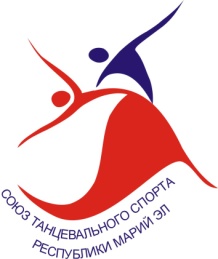 Региональная физкультурно-спортивная общественная организация«Федерация танцевального спортаРеспублики Марий Эл»Член Общероссийской общественной организации 
«Всероссийская федерация танцевального спорта 
и акробатического рок-н-ролла»Региональная физкультурно-спортивная общественная организация«Федерация танцевального спортаРеспублики Марий Эл»Член Общероссийской общественной организации 
«Всероссийская федерация танцевального спорта 
и акробатического рок-н-ролла»ИНН 1215043951КПП 121501001ОГРН 1031205400775ИНН 1215043951КПП 121501001ОГРН 1031205400775ул. Лебедева 51А,34 г. Йошкар-Ола, 424030Тел.: 8-927-886-40-00E-mail: ftsmari@mail.ruwww.ftsmari12.ru№ФИОПринятые заявления1Даниленко Галина Петровна11.01.20222Дубова Алла Сергеевна11.01.20223Ильина Ольга Анатольевна11.01.20224Михайликова Алиса Сергеевна11.01.20225Подмарева Юлия Алексеевна11.01.20226Сильдуганов Максим Александрович11.01.20227Сильдуганова Маргарита Ивановна11.01.20228Смирнов Михаил Анатольевич11.01.20229Соколова Анна Николаевна11.01.202210Ушаков Дмитрий Александрович11.01.202211Козлова Юлия Викторовна11.01.202212Шехурдина Зинаида Борисовна11.01.202213Юдина Марина Рудольфовна11.01.202214 Хуснутдинов Роман Рифатович11.01.202215Юдин Андрей Викторович11.01.202216Белянина Анастасия Андреевна17Ельмеева Елена Васильевна11.01.202218Суворов Артем Александрович21.01.202019Смирнова Анна Евгеньевна11.01.202220Колесников Пётр Леонидович26.02.202121Бебенин Иван Николаевич11.01.202222Кудрявцева Екатерина Владиславовна11.01.202223Николаева Марина Анатольевна11.01.202224Сушенцова Александра Вячеславовна11.01.202225РОО «ЦТС РМЭ «Максимум»11.01.202226Мелехина Марина Евгеньевна08.02.2022